....................................................................................................................................................................................................................................................................................................................................................................................................................................................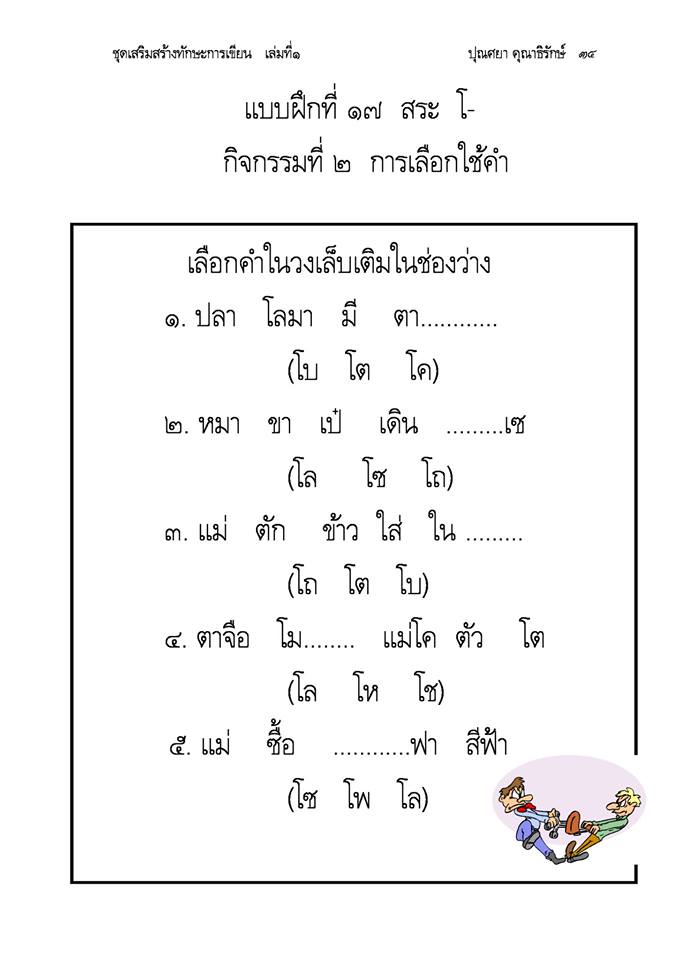 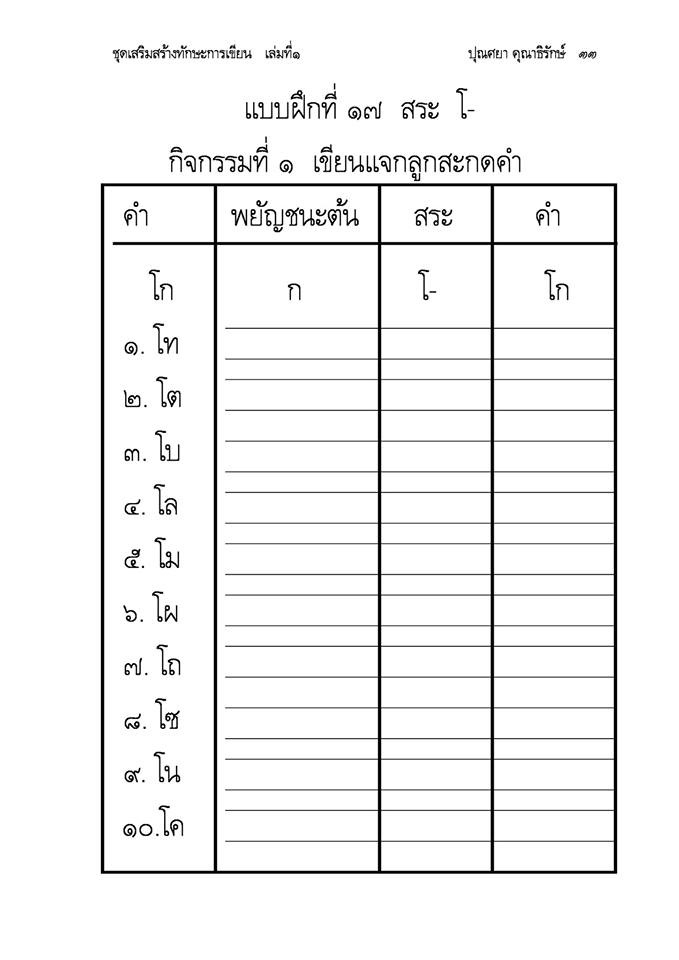 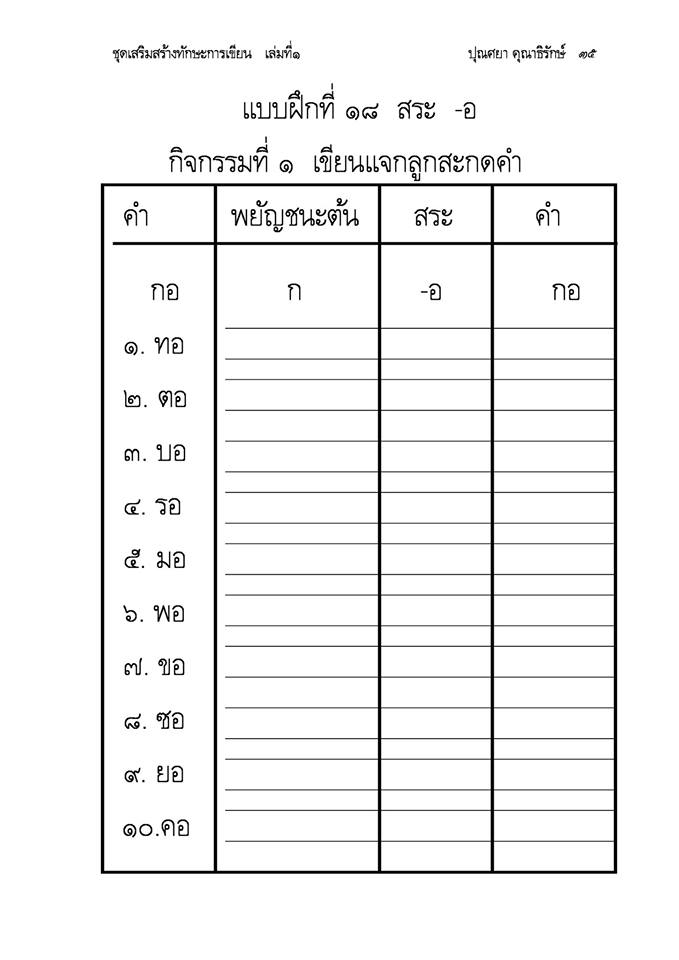 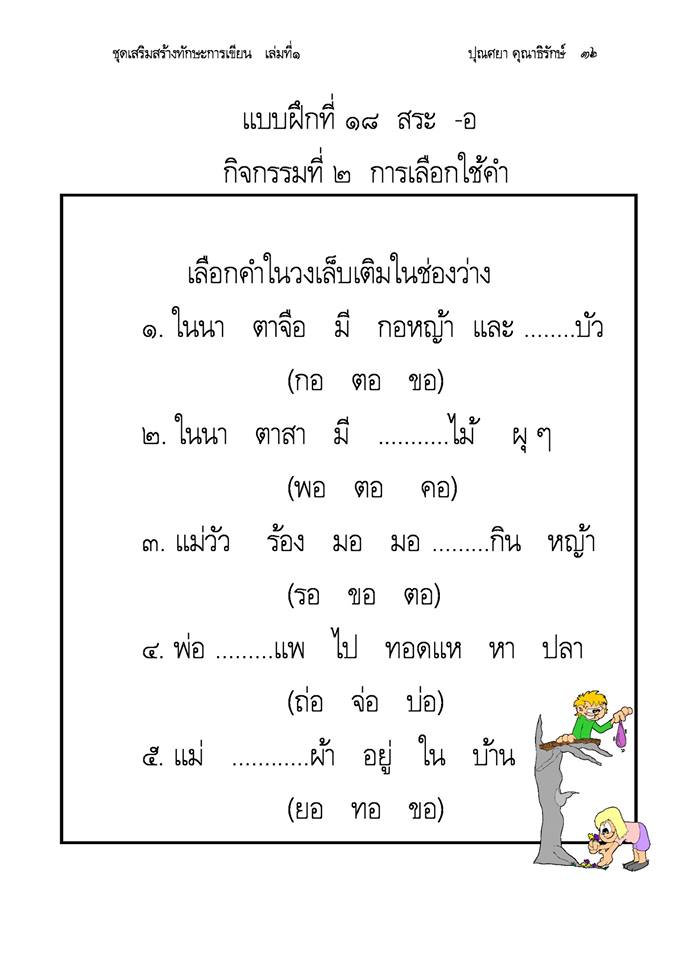 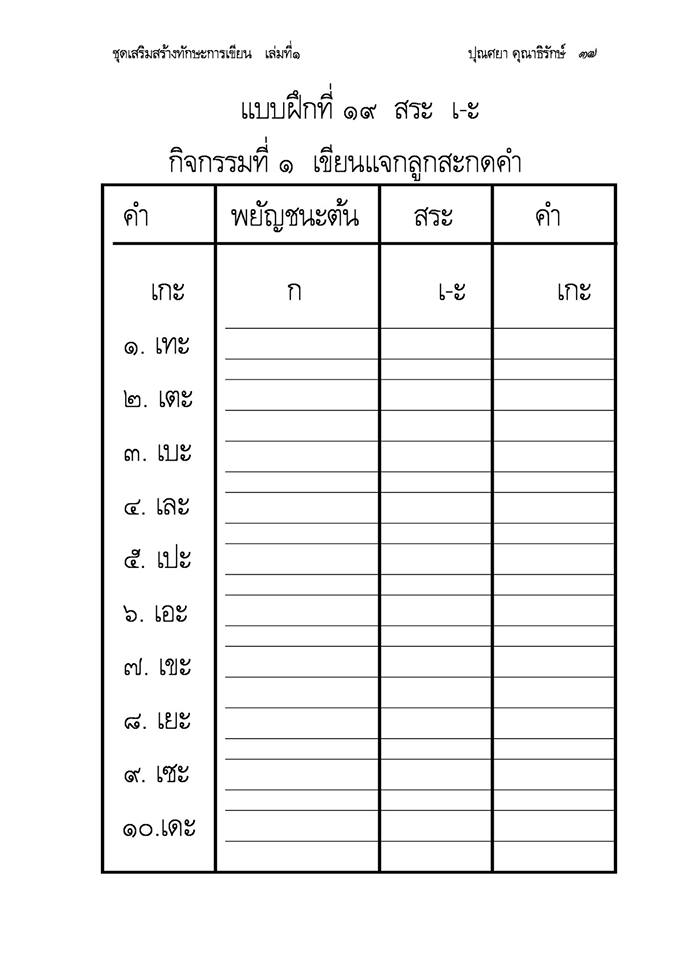 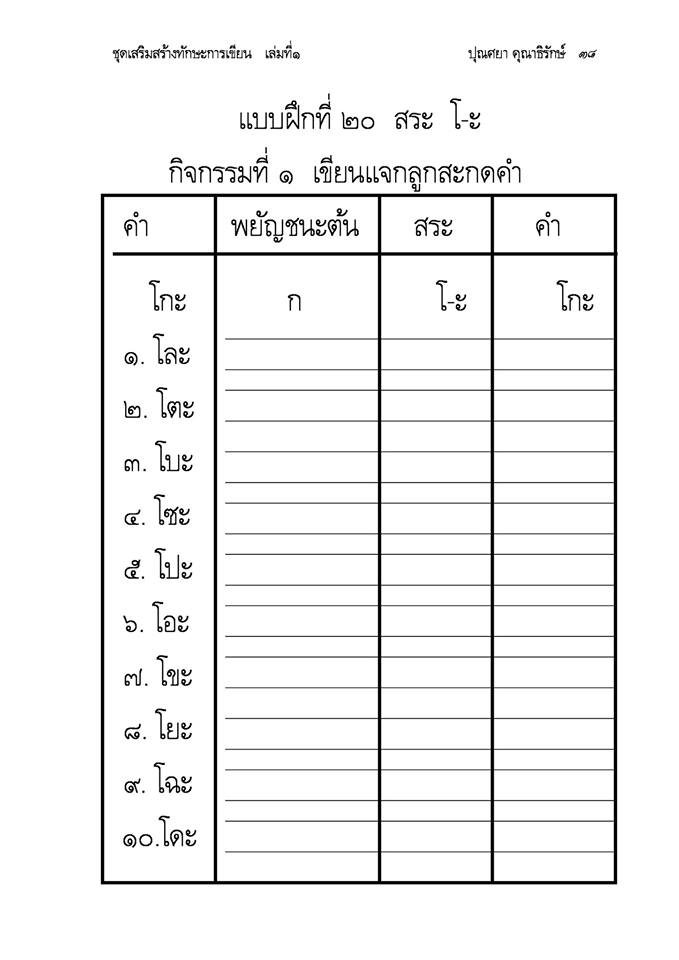 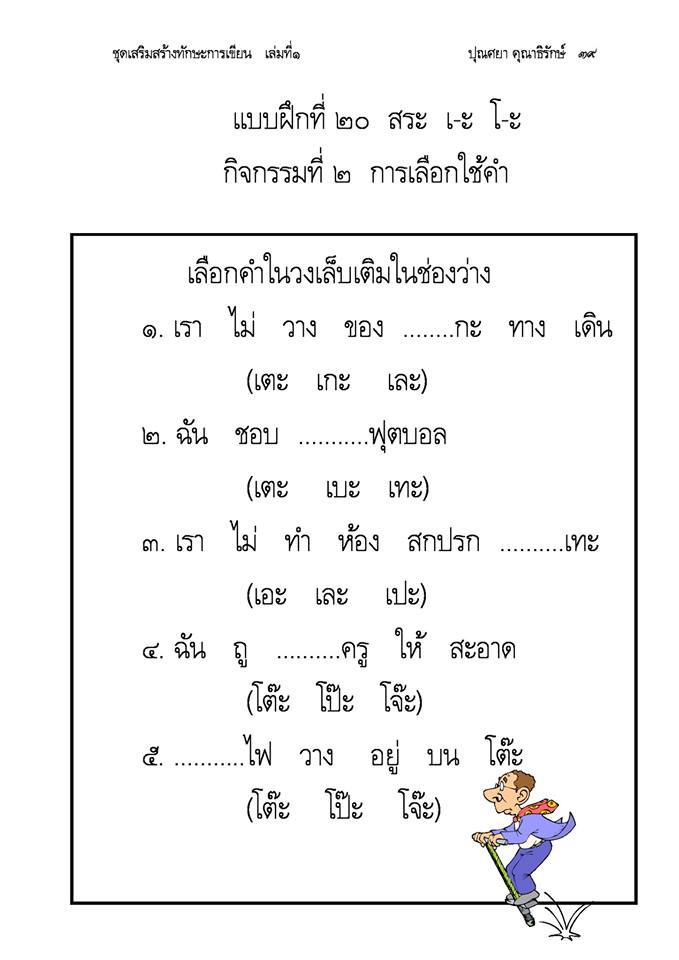 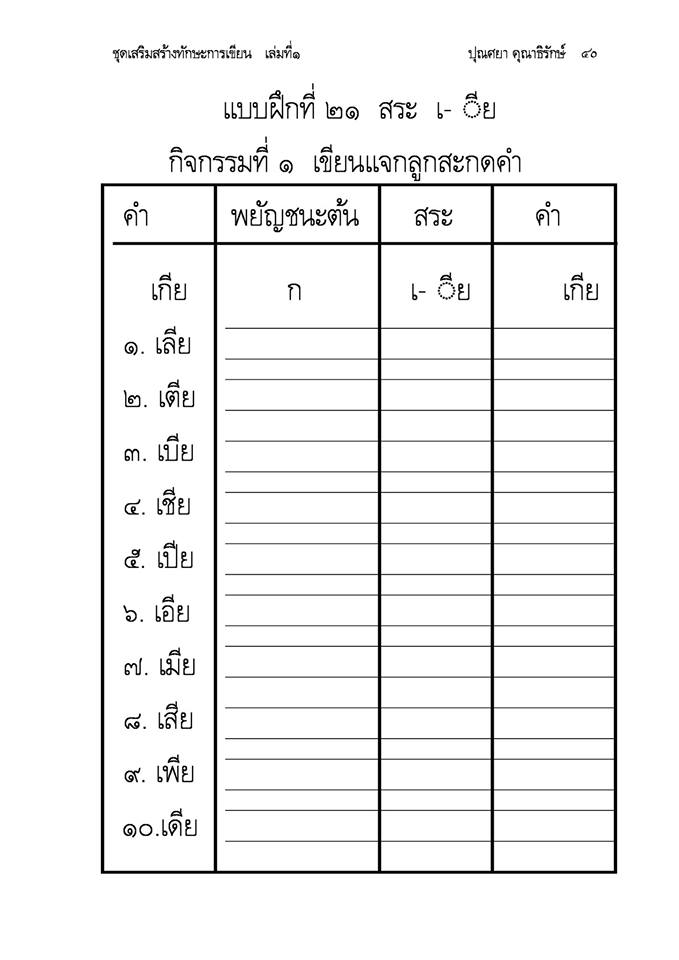 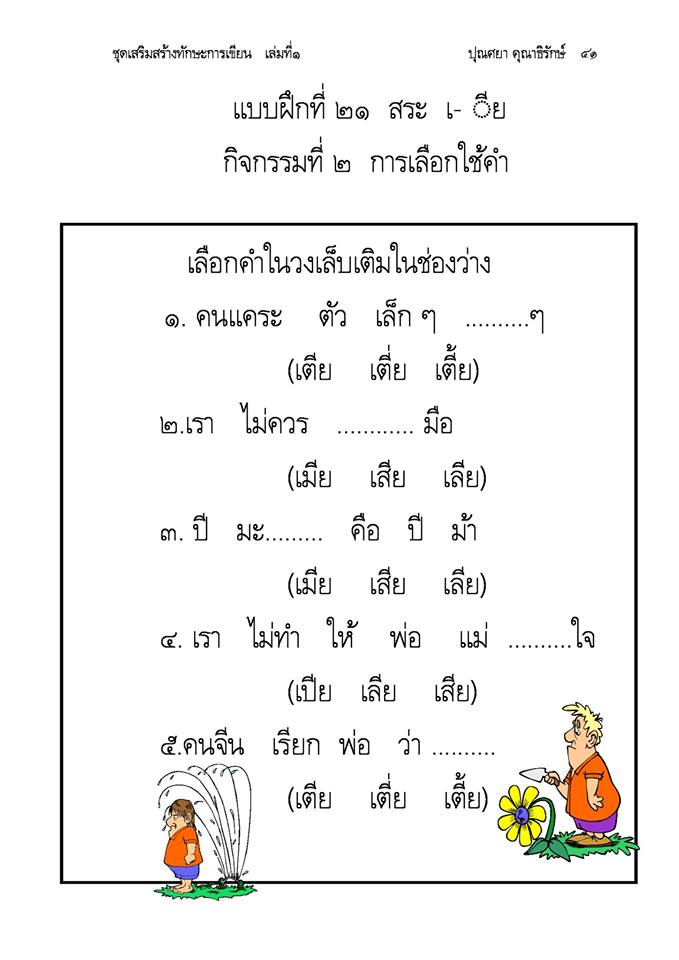 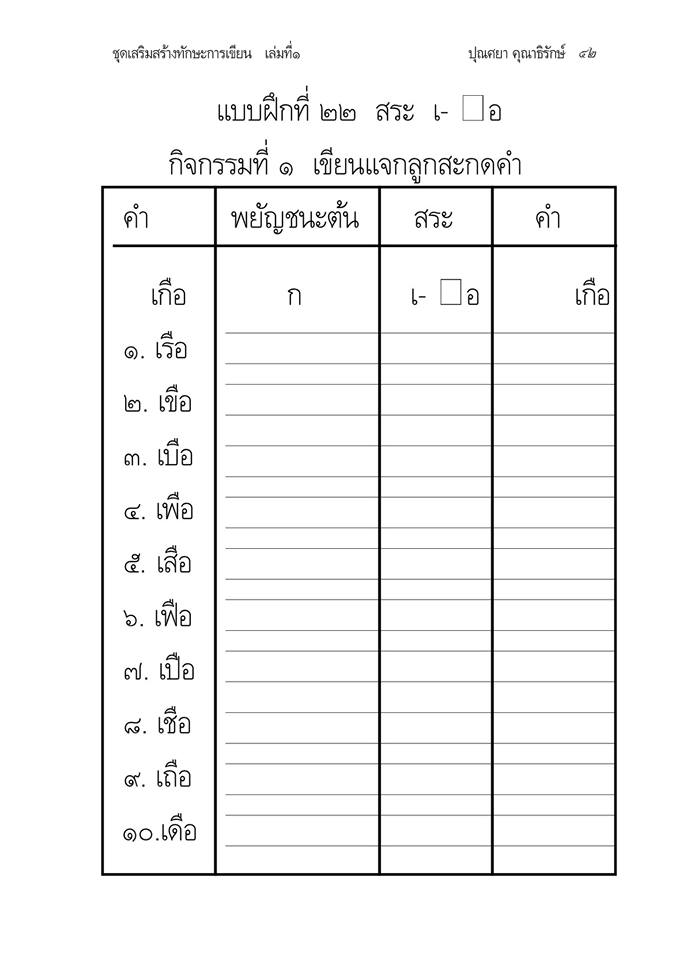 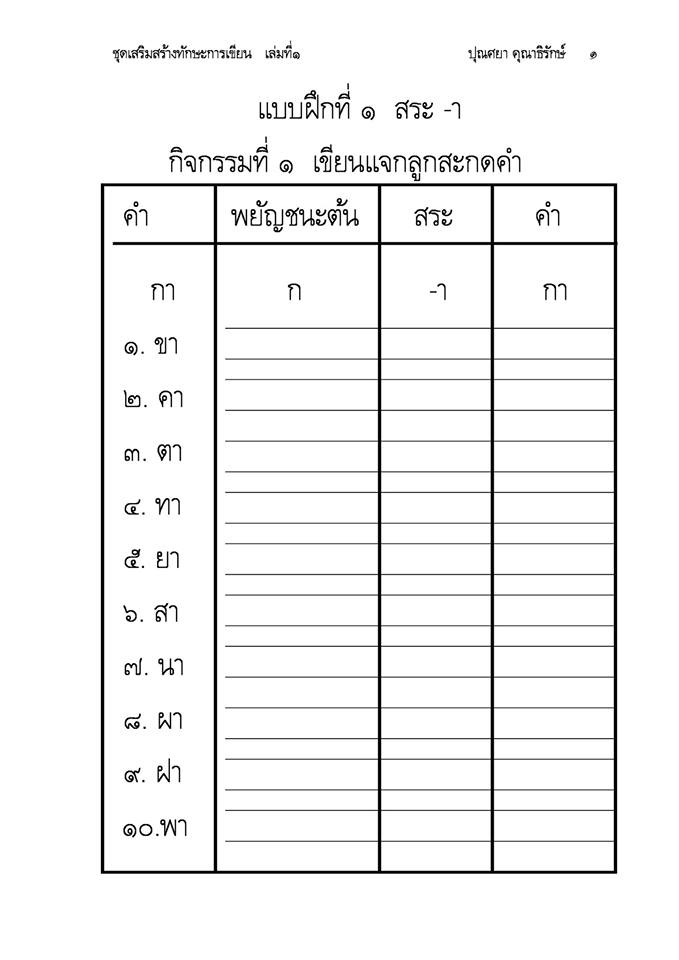 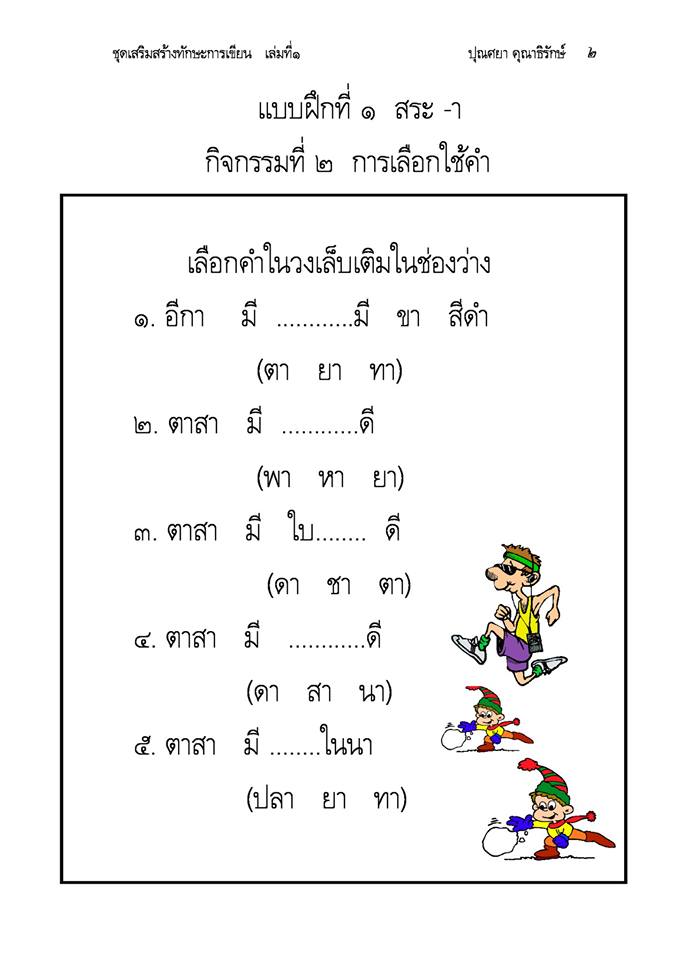 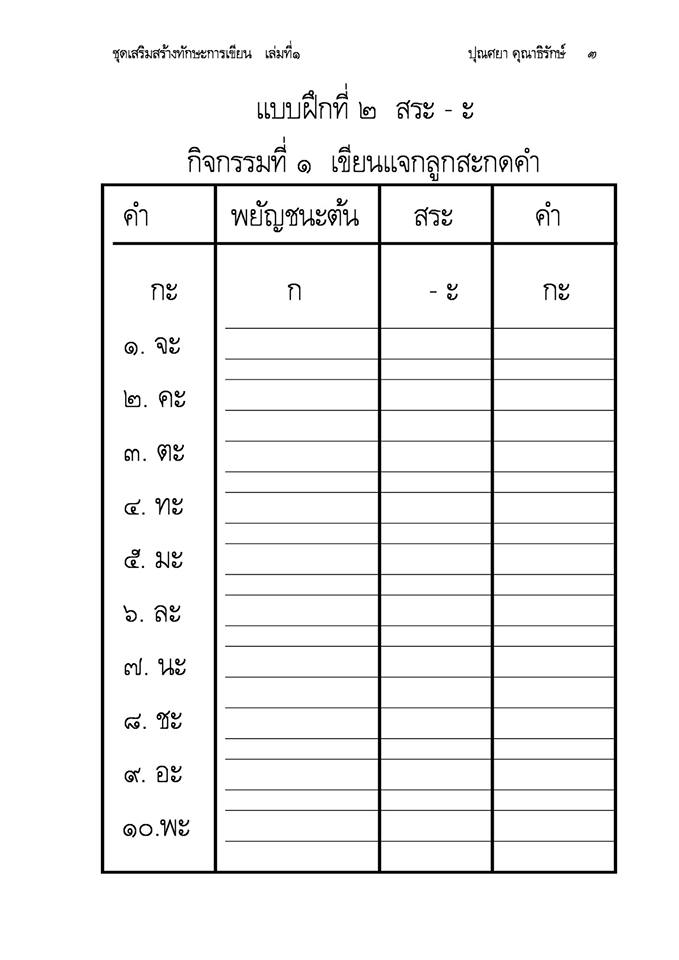 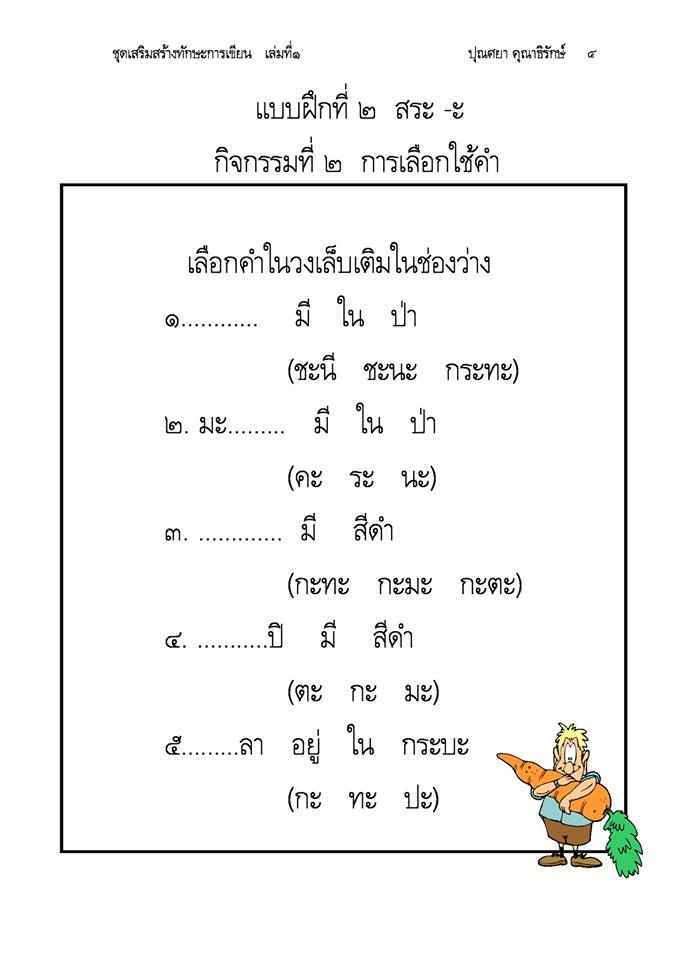 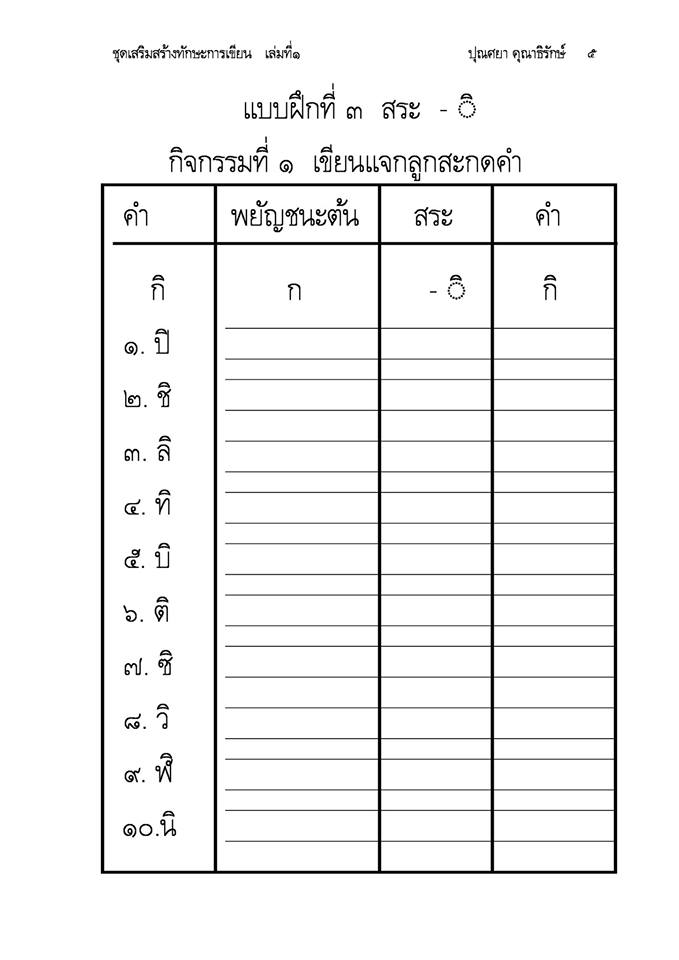 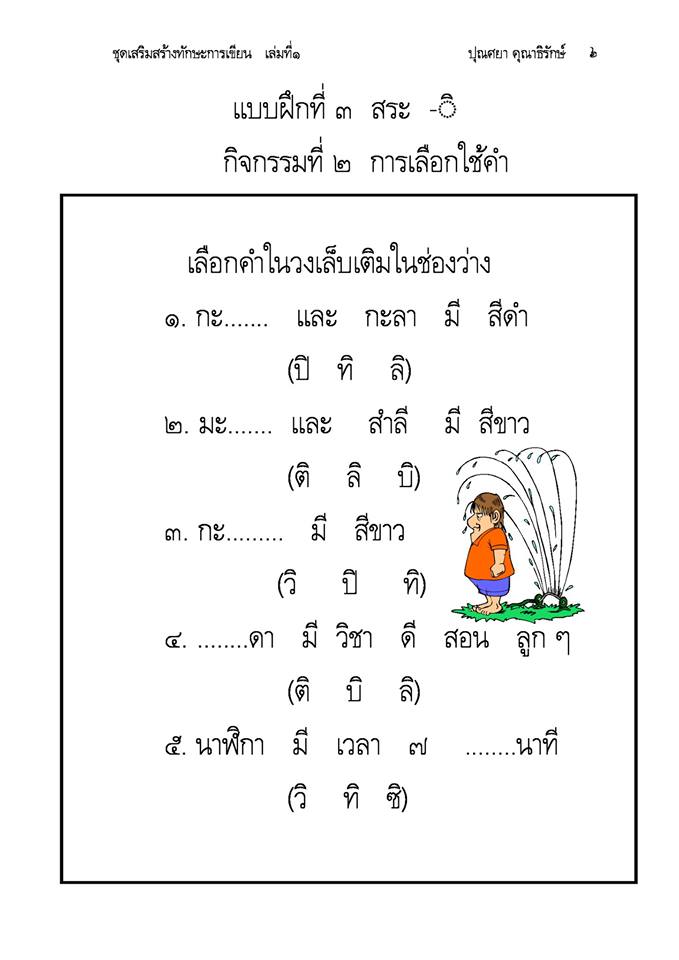 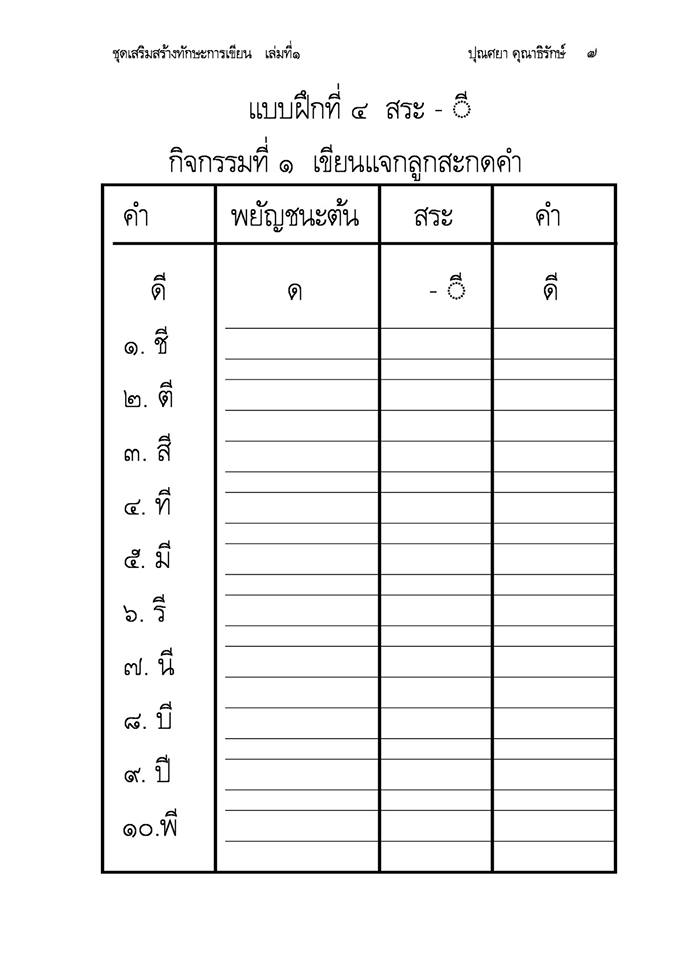 ............................................................................................................................................................................................................................................................................................................................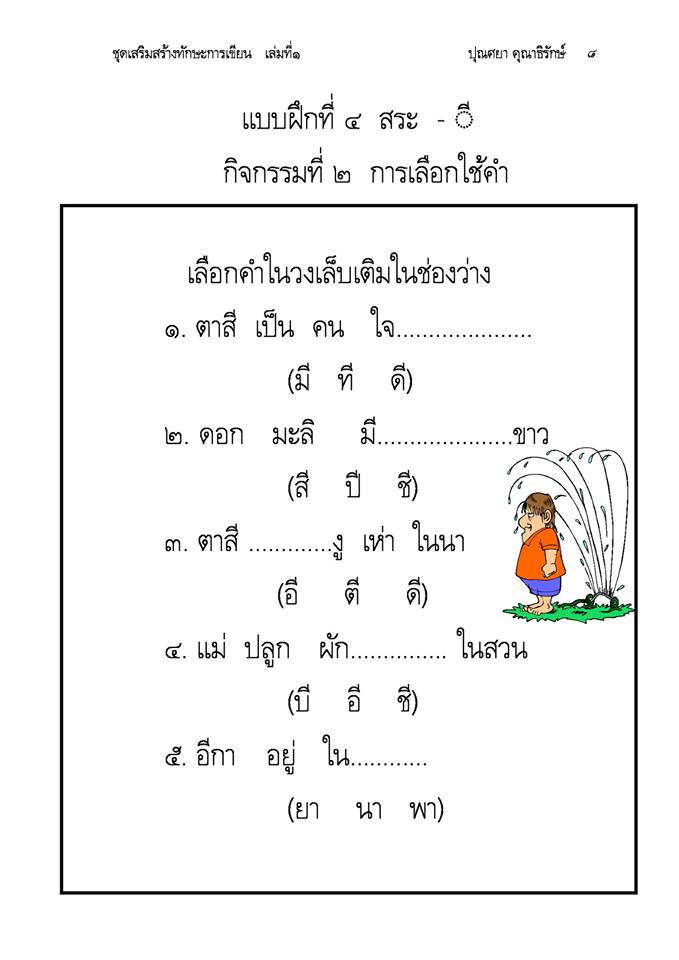 ............................................................................................................................................................................................................................................................................................................................ 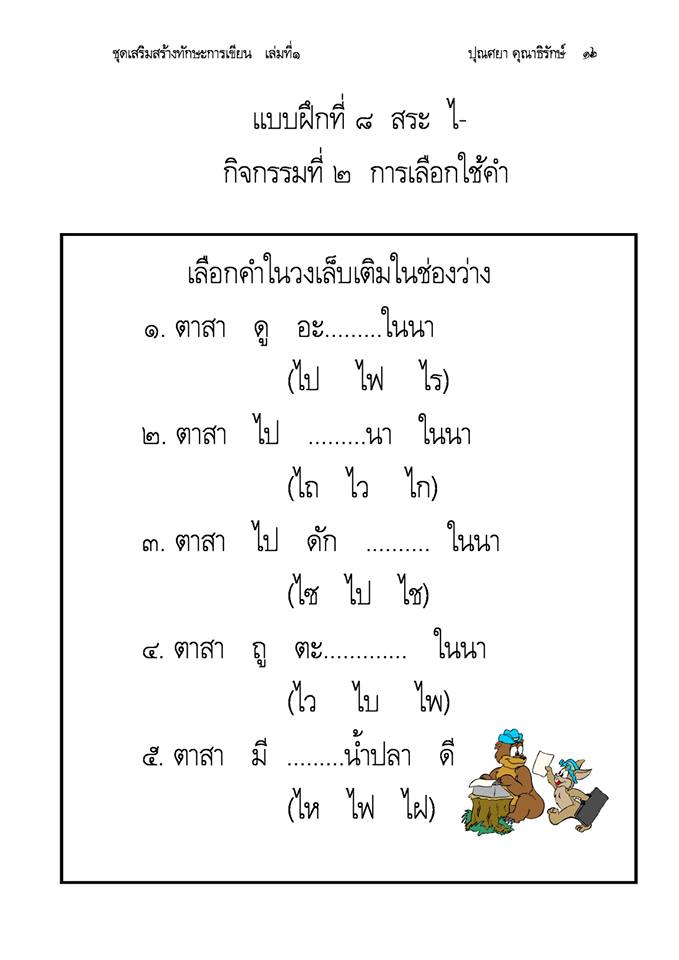 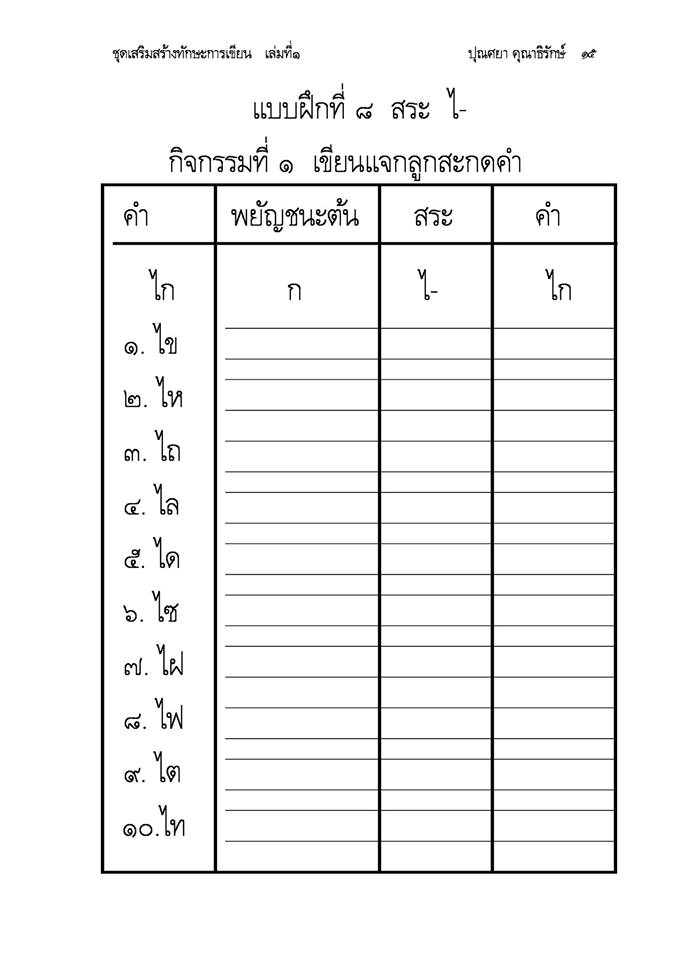 ............................................................................................................................................................................................................................................................................................................................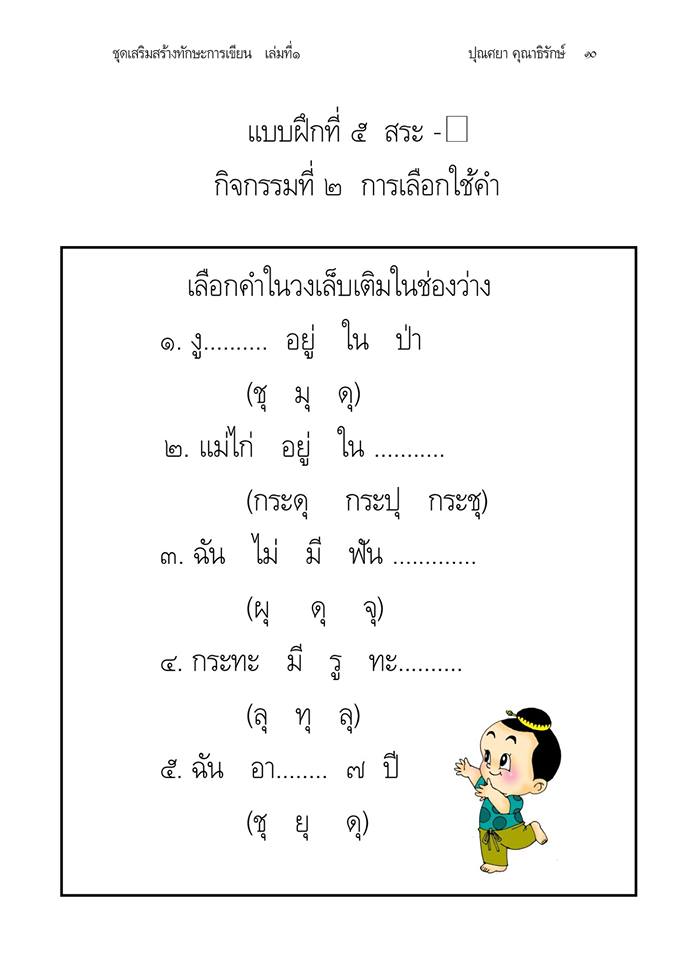 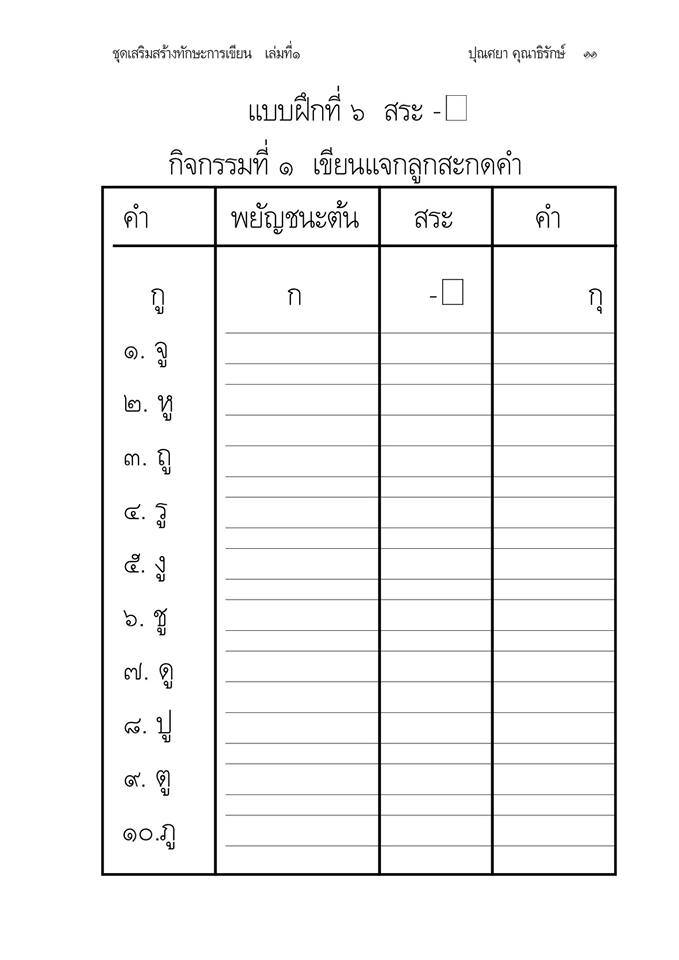 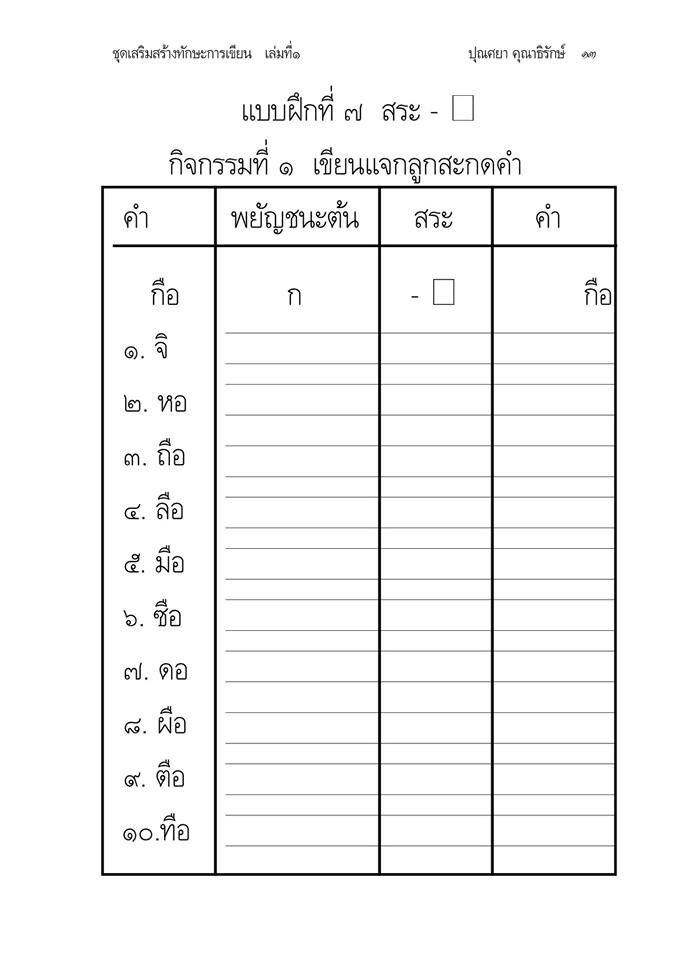 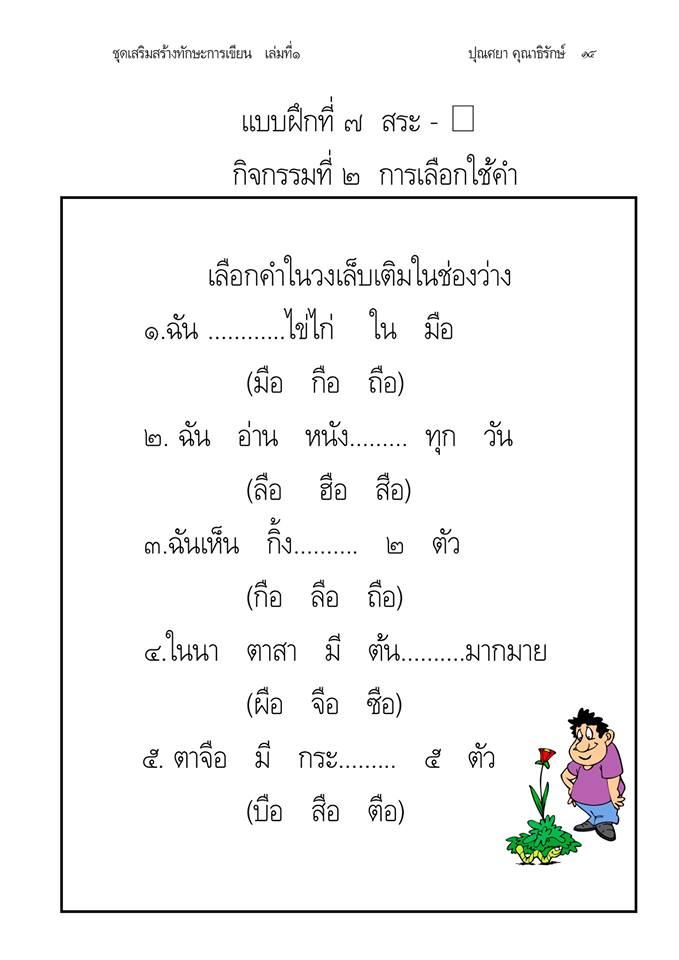 ............................................................................................................................................................................................................................................................................................................................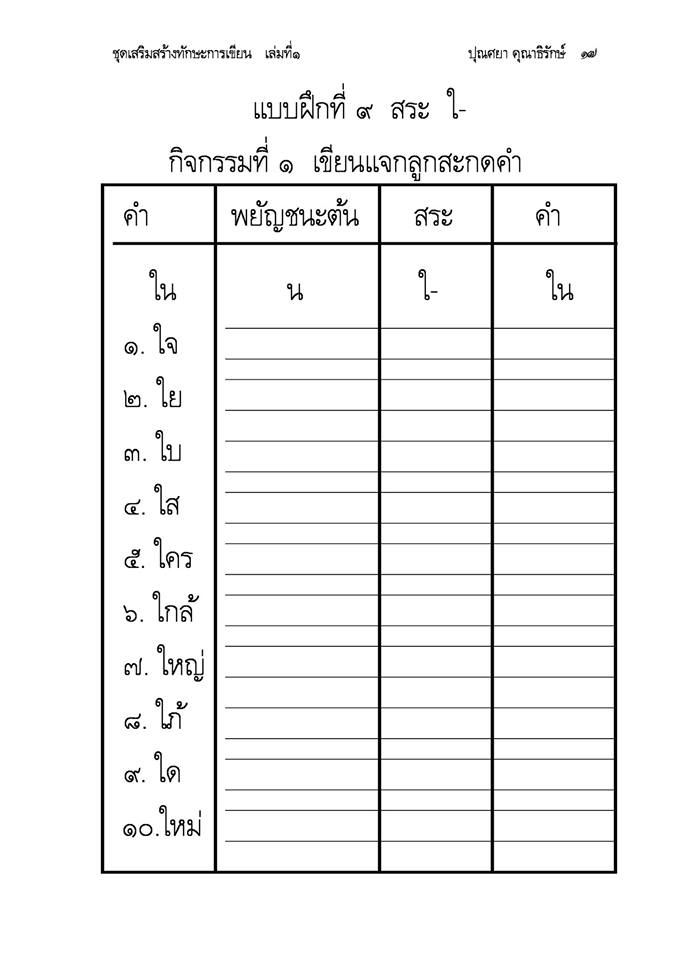 ............................................................................................................................................................................................................................................................................................................................ ฝมวส มส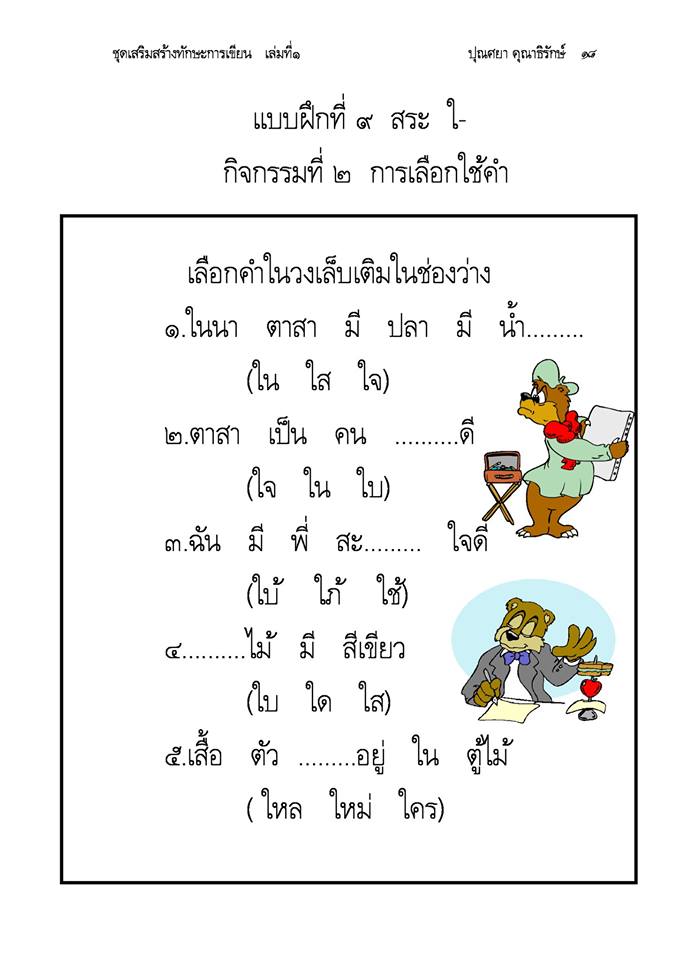 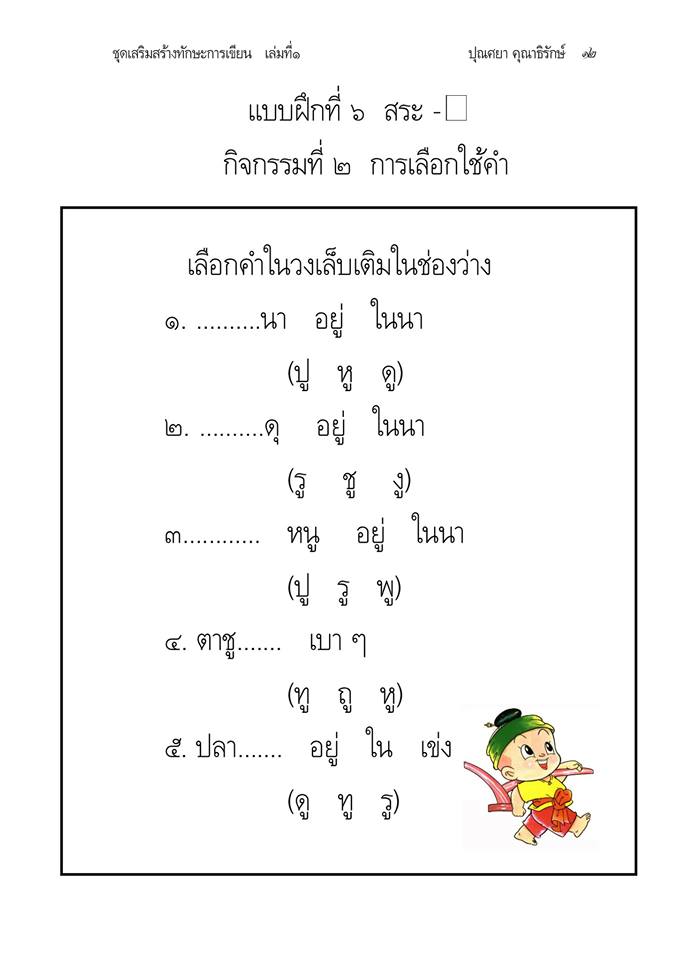 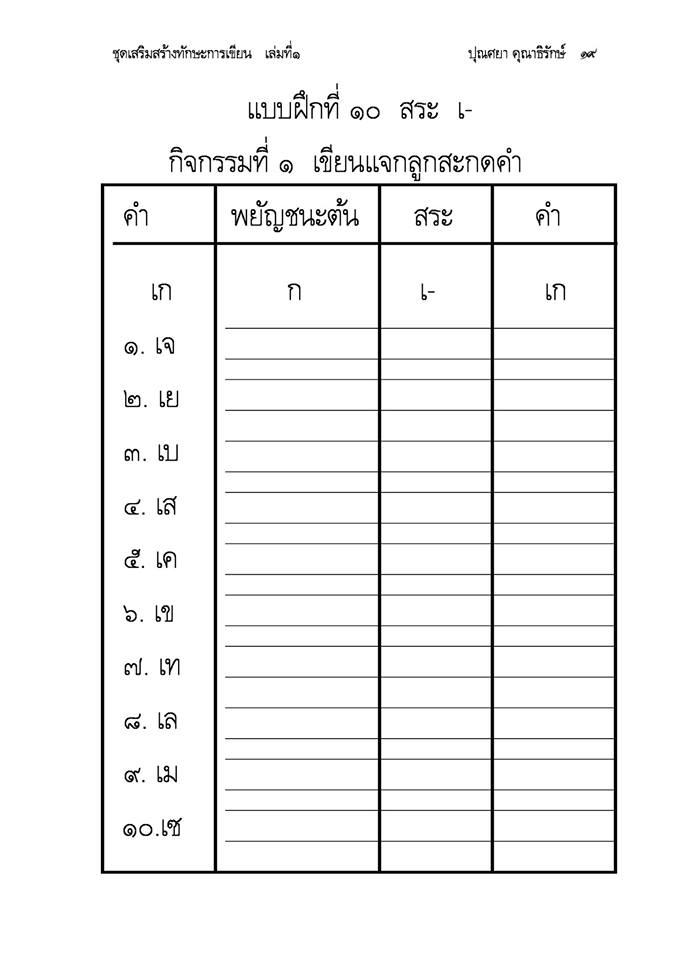 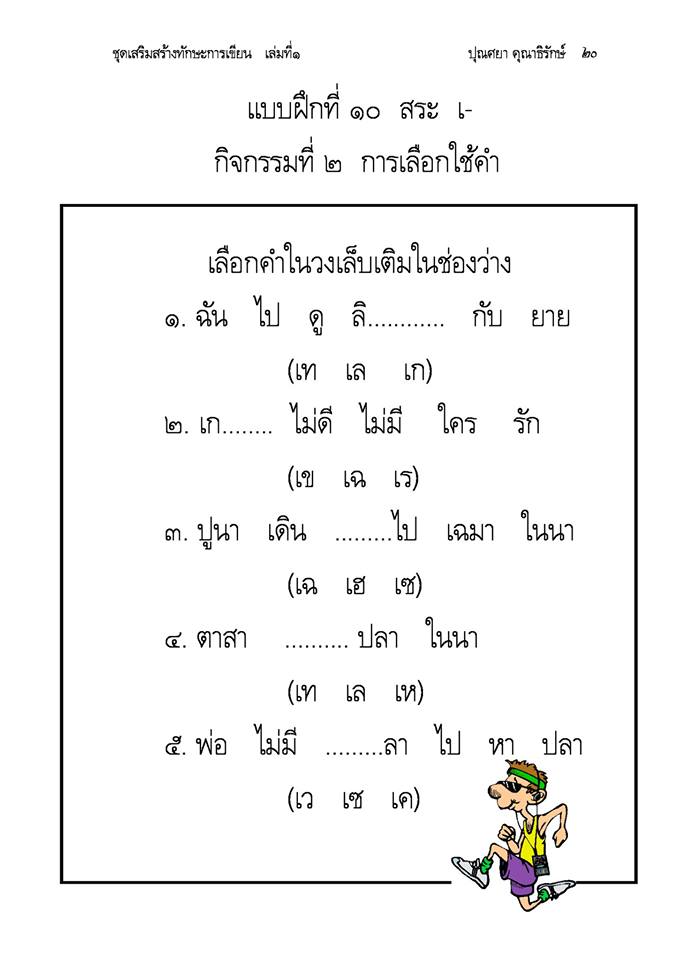 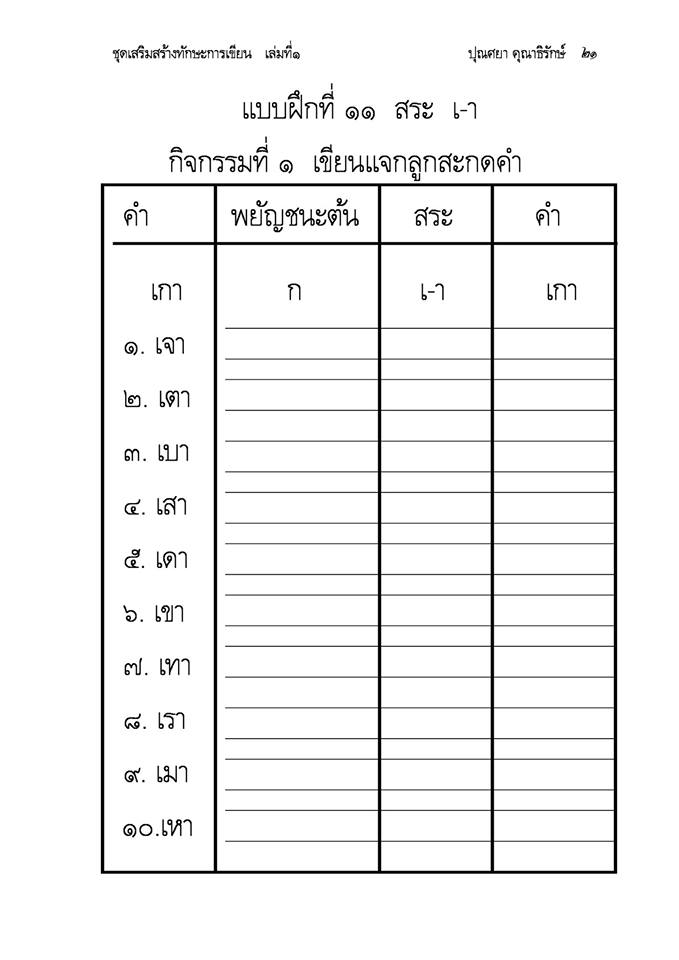 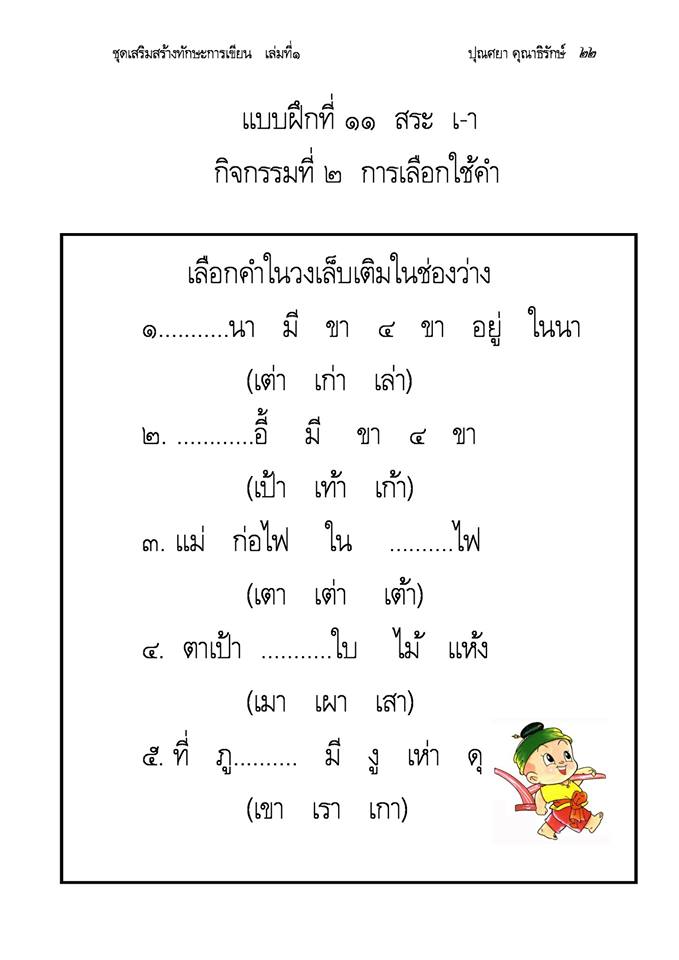 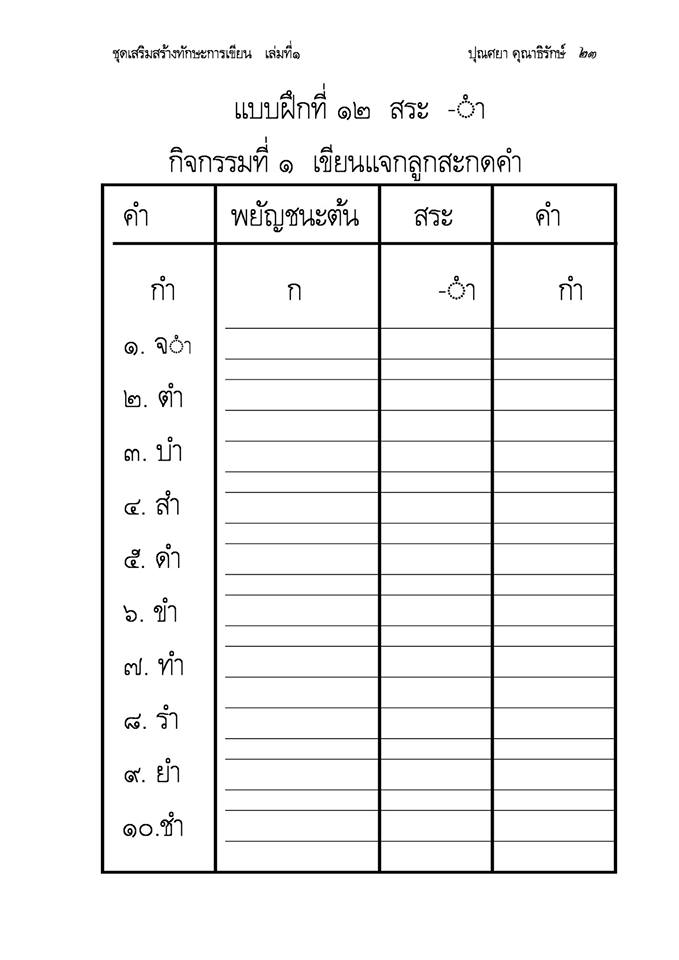 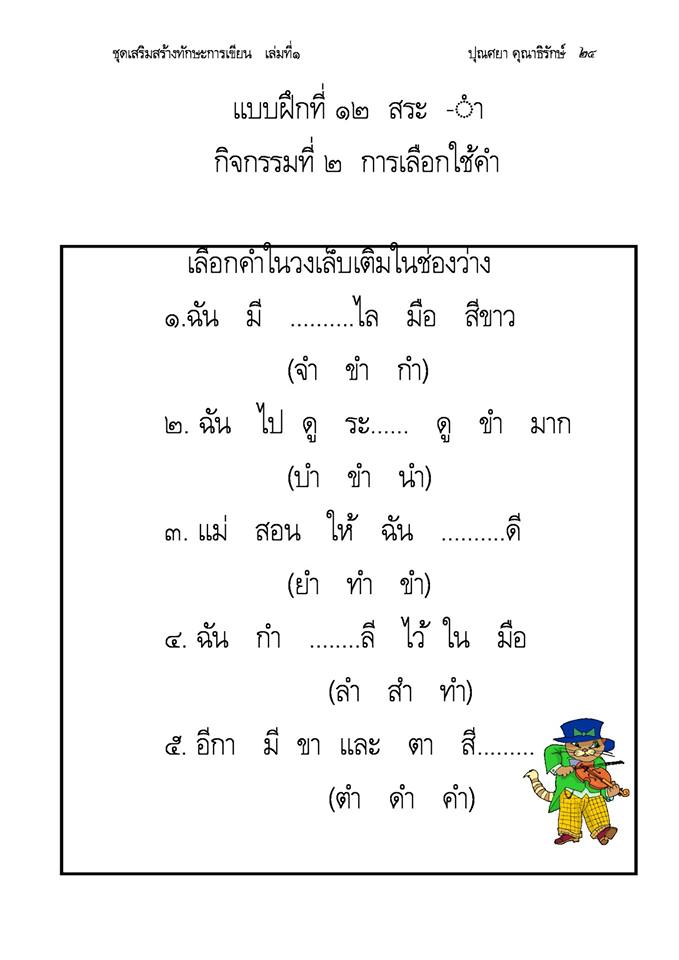 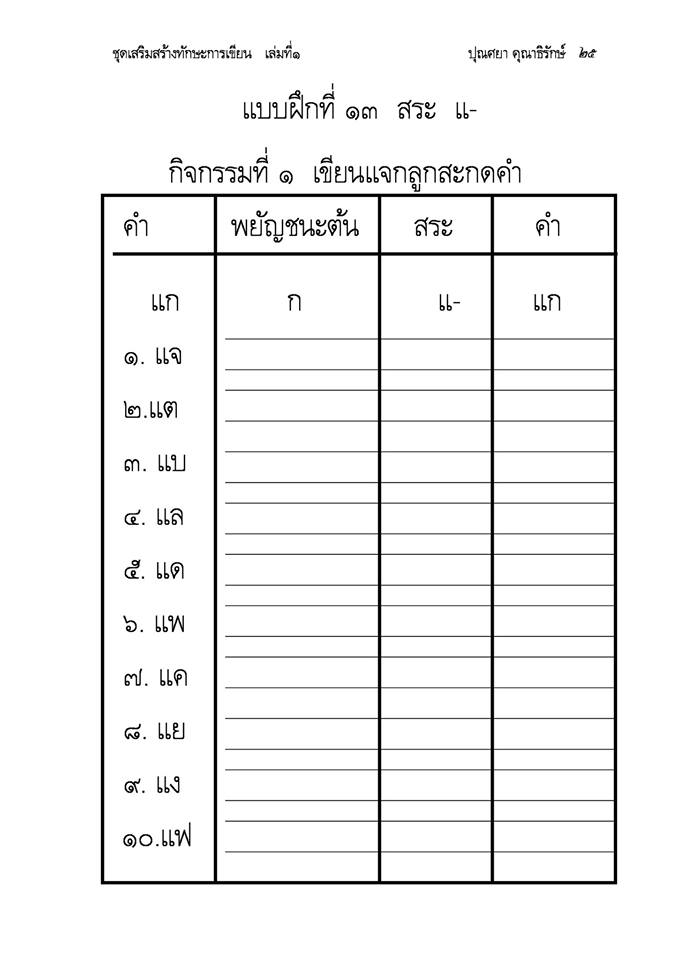 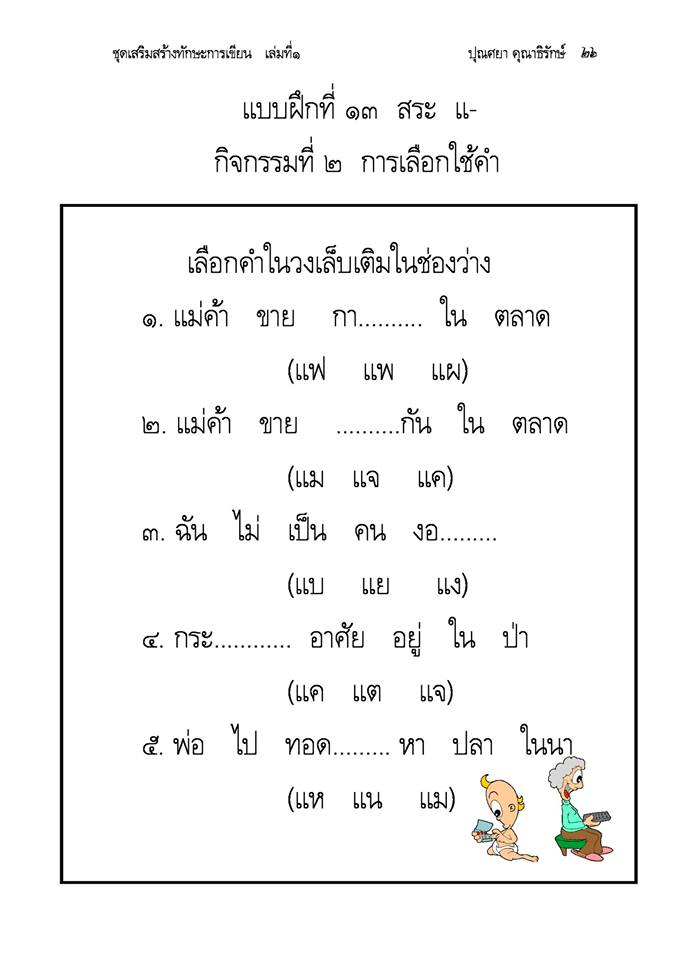 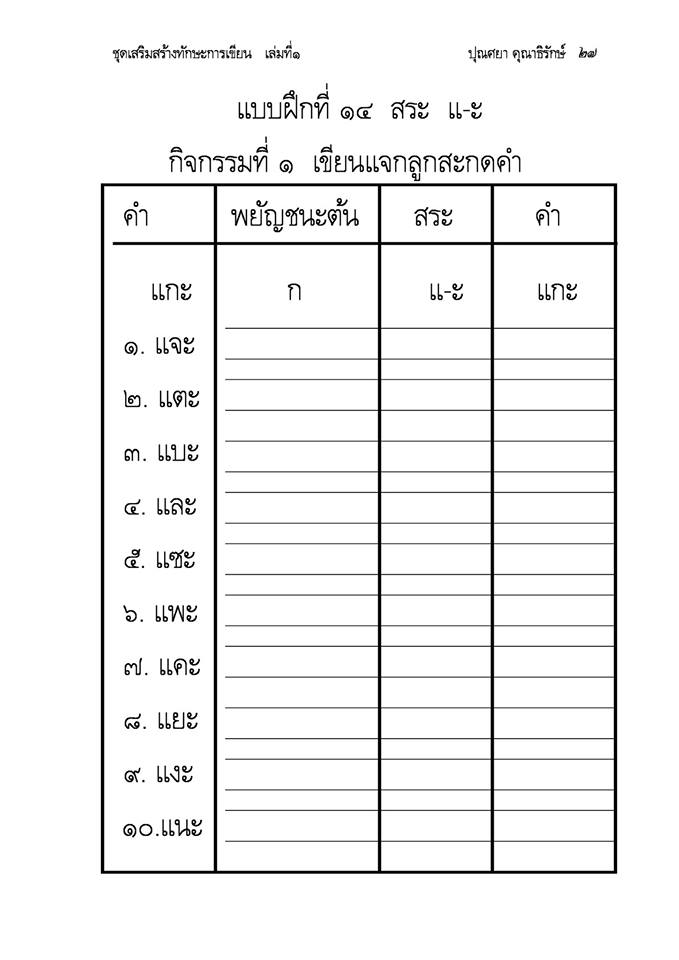 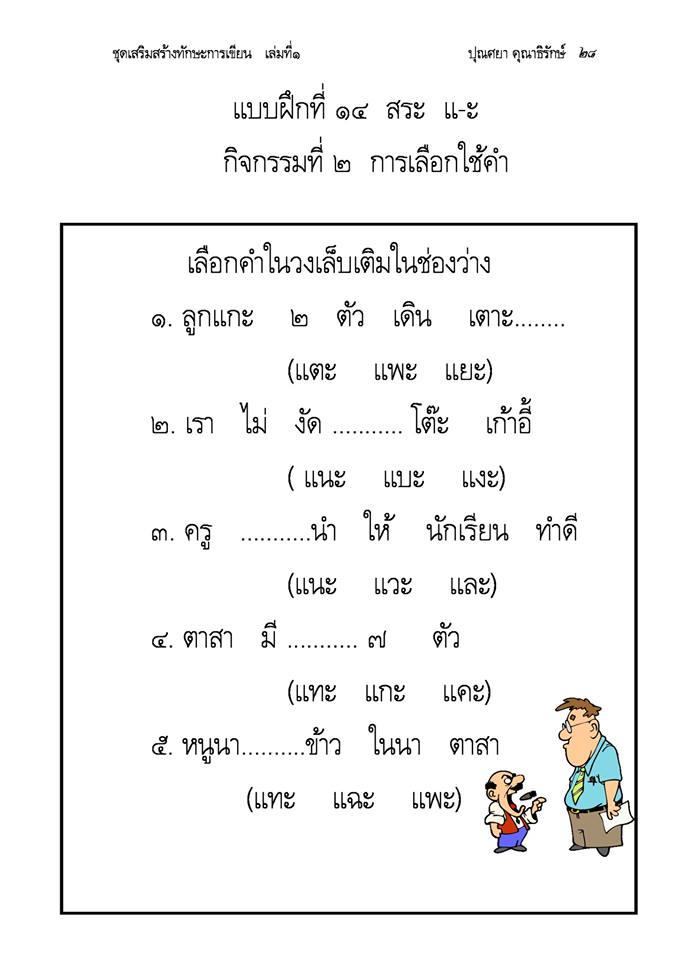 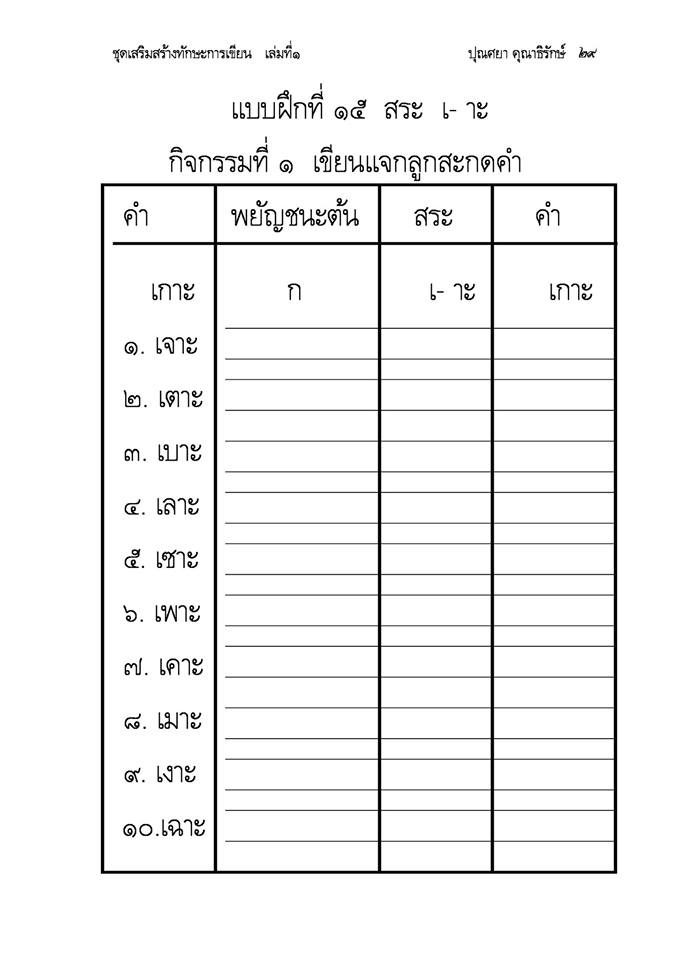 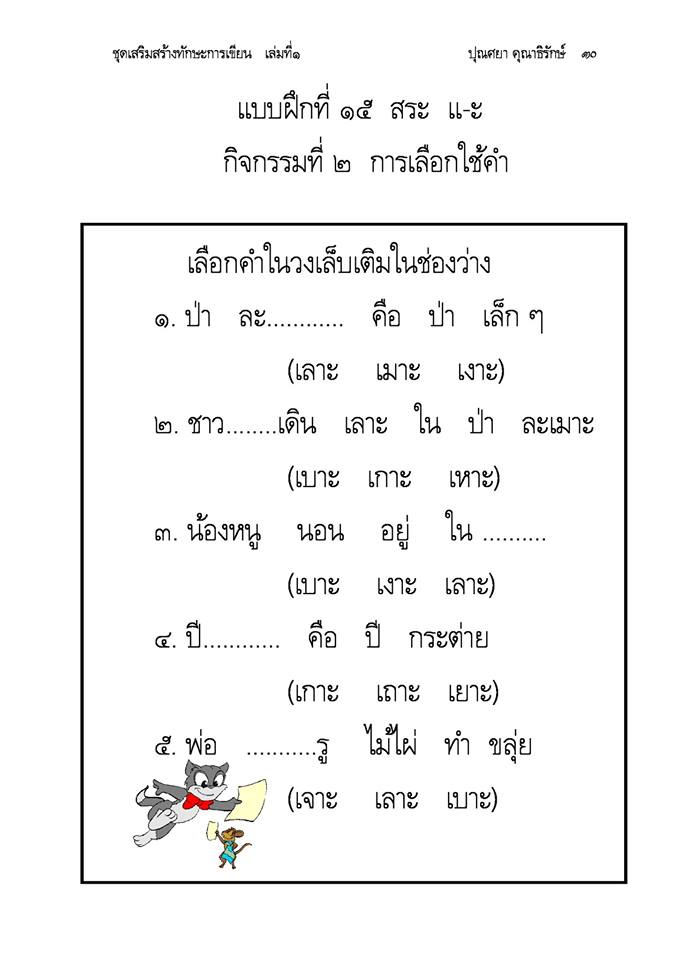 